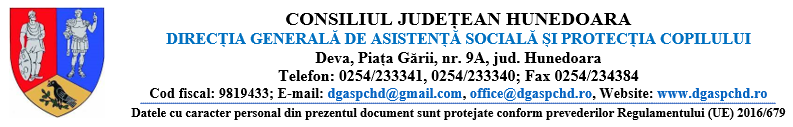                                                       Biroul Financiar Buget           Costul mediu lunar pentru o persoana adulta cu handicap ingrijita si protejata intr-unul din centrele din structura DGASPC Hunedoara pentru sem I din  anul 2023, a fost stabilit astfel:                                                                      Cost mediu centre adulti      Costul mediu lunar/beneficiar copil ingrijit si protejat intr-unul din centrele din structura DGASPC Hunedoara, pentru sem  I din anul 2023, a fost stabilit astfel:                                                                         Cost mediu centre copiiNr.crtDenumire centruTotal cheltuieliNumar mediu beneficiariNumarlunifunctionareCost mediu lunar/beneficiarCost cf. HG1253/20221.CIAPAD 1 Paclisa2.362.838,0549,0068.036,866.694,332.CIAPAD 2 Paclisa2.250.593,1142,166 8.897,036.694,333.CIAPAD 3 Paclisa2.633.891,9844,676  9.827,226.694,334.CIAPAD Bretea Streiului1.283.551,6923,836 8.977,146.694,335.CIAPAD  Brad1.415.568,9323,9869.838,546.694,336.CIAPAD 2 Brad942.657,3313,67611.493,026.694,337.CIAPAD  Branisca1.911.530,0838,1768.346,566.694,338.CIA PAD Geoagiu1.330.934,2519,00611.674,866.694,339.CIAPAD  Petrila1.961.984,7125,98612.586,516.694,3310.CIAPAD Uricani1.454.240,0321,83611.102,766.694,3311.CIAPAD HUNEDOARA1.176.613,54 9,67620.279,456.694,3312.C.RESPIRO PETROSANI221.429,93 1,53624.120,916.006,2513.CZPAD Simeria437.992.1326,0062.807,643.428,0014.Camin Pers Varsnice Pui664.244,4215,4767.156,267.040,6615.CZRA  Deva215.542,1428,1761.275,252.669,0816.LMPPAD  Orastie337.689,07  4,00614.070,38 6.074,7517.LMPPAD Pricaz nr.55         325.931,23  4,00         613.580,476.074,75Nr.crtDenumire centruTotal cheltuieliNumar mediubeneficiariNumarlunifunctionareCost mediuLunar/beneficiarCost cf. HG1253/20221.RCF Orastie1.579.244,2331,7968.280,56  4.942,582.RCFCD Hunedoara1.537.292,5317,86614.345,767.202,333.RCFCD Vulcan1.265.793,9617,17612.286,887.202,334.Centrul maternal Hunedoara603.531,3718,8365.341,935.569,426.Centru.rec copil diz Hunedoara302.532,1481,176621,192.344,838.CPRU Deva574.566,6012,3067785,466.491,589.CSZ  Petrosani424.586,6719,1763.691,421.878,1710.Apart fam Vulcan242.091,32 5,1667819,497.069,3311.CZRC Deva543.331,9949,0061.848,072.344,83